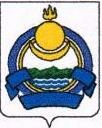 АДМИНИСТРАЦИЯ МУНИЦИПАЛЬНОГО ОБРАЗОВАНИЯ «СОСНОВО - ОЗЕРСКОЕ»ПОСТАНОВЛЕНИЕ	31 января 2023 г.                                                                                              № 5О внесении изменений и дополнений в постановление Администрации муниципального образования "Сосново-Озерское" от 12 ноября 2018 г. №115 "Об утверждении Порядка предоставления субсидий юридическим лицам (за исключением субсидий государственным (муниципальным) учреждениям), индивидуальным предпринимателям, физическим лицам - производителям товаров, работ, услуг из бюджета муниципального образования "Сосново-Озерское"В соответствии со статьей 78 Бюджетного кодекса Российской Федерации, постановляю: 	1. В постановление от 12 ноября 2018 г. №115 "Об утверждении Порядка предоставления субсидий юридическим лицам (за исключением субсидий государственным (муниципальным) учреждениям), индивидуальным предпринимателям, физическим лицам - производителям товаров, работ, услуг из бюджета муниципального образования "Сосново-Озерское" внести следующие изменения и дополнения:	включить в пункт 4 раздела 3 подпункт 4 следующего содержания: 	4)  участники отбора не должны являться иностранными юридическими лицами, в том числе местом регистрации которых является государство или территория, включенные в утверждаемый Министерством финансов Российской Федерации перечень государств и территорий, используемых для промежуточного (офшорного) владения активами в Российской Федерации (далее - офшорные компании), а также российскими юридическими лицами, в уставном (складочном) капитале которых доля прямого или косвенного (через третьих лиц) участия офшорных компаний в совокупности превышает 25 процентов (если иное не предусмотрено законодательством Российской Федерации). При расчете доли участия офшорных компаний в капитале российских юридических лиц не учитывается прямое и (или) косвенное участие офшорных компаний в капитале публичных акционерных обществ (в том числе со статусом международной компании), акции которых обращаются на организованных торгах в Российской Федерации, а также косвенное участие таких офшорных компаний в капитале других российских юридических лиц, реализованное через участие в капитале указанных публичных акционерных обществ.	2. Настоящее постановление подлежит обнародованию и размещению на официальном сайте Администрации МО "Сосново-Озерское" - https://сосново-озёрское.рф/ 	3. Постановление вступает в силу со дня обнародования. 	4. Контроль за исполнением настоящего постановления оставляю за собой. 	Глава муниципального образования 	"Сосново-Озерское"                                                                                        Дондоков Э.Б. Приложениек Постановлению администрацииАМО СП «Сосново-Озерское»от 12 ноября 2018г. № 115Порядок предоставления субсидий юридическим лицам (за исключением субсидий государственным (муниципальным) учреждениям), индивидуальным предпринимателям, физическим лицам - производителям товаров, работ, услуг из бюджета муниципального образования "Сосново-Озерское".I. Общее положение.	1. Субсидии юридическим лицам (за исключением субсидий государственным (муниципальным) учреждениям), индивидуальным предпринимателям, а также физическим лицам – производителям товаров, работ, услуг предоставляются на безвозмездной и безвозвратной основе в целях возмещения недополученных доходов и (или) финансового обеспечения (возмещения) затрат в связи с производством (реализацией) товаров (за исключением подакцизных товаров, кроме автомобилей легковых и мотоциклов, винодельческих продуктов, произведенных из выращенного на территории Российской Федерации винограда), выполнением работ, оказанием услуг. 	2. Субсидии юридическим лицам (за исключением субсидий государственным (муниципальным) учреждениям, а также субсидий, указанных в пунктах 6 и 7 статьи 78 Бюджетного кодекса РФ), индивидуальным предпринимателям, а также физическим лицам – производителям товаров, работ, услуг предоставляются из местного бюджета - в случаях и порядке, предусмотренных решением представительного органа муниципального образования о местном бюджете и принимаемыми в соответствии с ним муниципальными правовыми актами местной администрации или актами уполномоченных ею органов местного самоуправления. 	3. Нормативные правовые акты, муниципальные правовые акты, регулирующие предоставление субсидий юридическим лицам (за исключением субсидий государственным (муниципальным) учреждениям), индивидуальным предпринимателям, а также физическим лицам – производителям товаров, работ, услуг, должны соответствовать общим требованиям, установленным Правительством Российской Федерации, и определять: 	1) категории и (или) критерии отбора юридических лиц (за исключением государственных (муниципальных) учреждений), индивидуальных предпринимателей, физических лиц – производителей товаров, работ, услуг, имеющих право на получение субсидий; 	2) цели, условия и порядок предоставления субсидий; 	3) порядок возврата субсидий в соответствующий бюджет в случае нарушения условий, установленных при их предоставлении; 	4) случаи и порядок возврата в текущем финансовом году получателем субсидий остатков субсидий, предоставленных в целях финансового обеспечения затрат в связи с производством (реализацией) товаров, выполнение работ, оказанием услуг, не использованных в отчетном финансовом году (за исключением субсидий, предоставленных в пределах суммы, необходимой для оплаты денежных обязательств получателя субсидий, источником финансового обеспечения которых являются указанные субсидии), в случаях, предусмотренных соглашениями (договорами) о предоставлении субсидий; 	5) положения об обязательной проверке главным распорядителем (распорядителем) бюджетных средств, предоставляющим субсидию, и органом государственного (муниципального) финансового контроля соблюдения условий, целей и порядка предоставления субсидий их получателями.II. Категории и (или) критерии отбора юридических лиц (за исключением государственных (муниципальных) учреждений), индивидуальных предпринимателей, физических лиц – производителей товаров, работ, услуг, имеющих право на получение субсидий из бюджета муниципального образования "Сосново-Озерское".	Категориями и (или) критериями отбора юридических лиц (за исключением государственных (муниципальных) учреждений), индивидуальных предпринимателей, физических лиц – производителей товаров, работ, услуг (далее – юридические лица, индивидуальные предприниматели, физические лица), имеющих право на получение субсидии из бюджета муниципального образования "Сосново-Озерское" (далее – МО "Сосново-Озерское"), являются: 	1) осуществление юридическим лицом, индивидуальным предпринимателем, физическим лицом деятельности на территории сельского поселения "Сосново-Озерское"; 	2) соответствие сферы деятельности юридического лица, индивидуального предпринимателя, физического лица установленным Решением Совета депутатов муниципального образования о бюджете МО "Сосново-Озерское" направлениям предоставления субсидий; 	3) отсутствие мероприятий по ликвидации юридического лица, отсутствие решения арбитражного суда о признании юридического лица, индивидуального предпринимателя, гражданина банкротом и об открытии конкурсного производства. III. Цели, условия и порядок предоставления субсидий.	1. Субсидии юридическим лицам (за исключением государственных (муниципальных) учреждений), индивидуальным предпринимателям, физическим лицам - производителям товаров, работ, услуг (далее – юридические лица, индивидуальные предприниматели, физические лица) предоставляются из бюджета МО "Сосново-Озерское" на текущий финансовый год на основании заключенных договоров (соглашений) на безвозмездной и безвозвратной основе в целях возмещения затрат или недополученных доходов в связи с производством (реализацией) товаров, выполнением работ, оказанием услуг. 	2. Субсидии предоставляются на цели, установленные муниципальными правовыми актами, направленные на:	- развитие муниципального образования; 	- благоустройства; 	- на создание собственного дела начинающим субъектам малого и среднего предпринимательства; 	- приобретение основных средств малого и среднего предпринимательства, и.т.д.	3. Расчет размера субсидии осуществляется в следующем порядке:	1) по истечении срока, установленного для подачи документов, определяется число поданных заявок на получение субсидий;	2) после проверки представленных документов путем суммирования подтвержденных документами данных об объемах затрат определяется общий объем затрат по всем получателям субсидий;	3) по каждому получателю субсидии определяется доля получателя субсидии в общем объеме затрат по следующей формуле:	Kn= On *100/ Oo,где:	Kn	– доля получателя субсидии в общем объеме затрат;	On – объем субсидируемых затрат по получателю субсидии, рублей;	Oo	– общий объем затрат по всем получателям субсидий, рублей;	4) на основании доли и доведенных объемов финансирования исчисляется размер субсидии в суммовом выражении по следующей формуле:	Sn = S*Kn,где:	Sn – размер субсидии в суммовом выражении, рублей;	S – сумма выделенных средств из бюджета сельского поселения на цели субсидирования, рублей;	Kn– доля получателя субсидии в общем объеме затрат.	4. Требования, которым должны соответствовать получатели субсидии на первое число месяца, предшествующему месяцу, в котором планируется заключение соглашения:	1) отсутствие у юридического лица, индивидуального предпринимателя, физического лица неисполненной обязанности по уплате налогов и сборов, зачисляемых в бюджет МО "Сосново-Озерское", а также пеней и штрафов за нарушение законодательства Российской Федерации о налогах и сборах в части налогов и сборов, зачисляемых в бюджет МО "Сосново-Озерское". Отсутствие неисполненной обязанности по уплате налогов и сборов у физического лица подтверждается информацией инспекции Федеральной налоговой службы по Республике Бурятия представляемой по запросу Администрации МО "Сосново-Озерское"; 	2) уплата юридическим лицом, индивидуальным предпринимателем, физическим лицом в полном объеме текущих платежей по налогу на доходы физических лиц; 	3) выплата юридическим лицом, индивидуальным предпринимателем, физическим лицом заработной платы работникам не ниже уровня величины прожиточного минимума трудоспособного населения, установленной постановлением Правительства Республики Бурятия в предшествующем году, в котором предоставляется субсидия. 	5. Юридические лица, индивидуальные предприниматели и физические лица, имеющие право на получение субсидий, предоставляют в Администрацию МО «Сосново-Озерское» в течение срока определенного в Постановлении:1) заявление на имя главы муниципального образования сельское поселение «Сосново-Озерское» с указанием наименования (фирменное наименование), организационно-правовой формы, места нахождения, почтового адреса - для юридических лиц;2) заявление на имя главы муниципального образования сельское поселение «Сосново-Озерское» с указанием фамилии, имя, отчества, данных документа, удостоверяющего личность (копию), места жительства для индивидуальных предпринимателей и физических лиц;3) копию идентификационного номера налогоплательщика для физических лиц;4) наличие лицензий на соответствие требованиям, предъявляемым законодательством Российской Федерации к лицам, осуществляющим производство товаров, выполнение работ и оказание услуг.	6. Субсидии предоставляются в пределах средств, предусмотренных в бюджете МО "Сосново-Озерское" на текущий финансовый год на эти цели, в соответствии с бюджетными росписями главных распорядителей средств бюджета МО "Сосново-Озерское" и установленными лимитами бюджетных обязательств. 	7. Субсидии из бюджета МО "Сосново-Озерское" перечисляются при условии заключения договоров (соглашений) между Администрацией МО "Сосново-Озерское" и юридическими лицами, индивидуальными предпринимателями, физическими лицами, в которых должны быть определены:	1) размер субсидии, а также конкретная цель ее предоставления, сроки перечисления субсидии, при этом срок предоставления субсидии не должен превышать пяти рабочих дней; 	2) обязательства юридических лиц, индивидуальных предпринимателей, физических лиц по долевому финансированию целевых расходов; 	3) обязательства юридических лиц, индивидуальных предпринимателей, физических лиц по целевому использованию субсидии, в случае возмещения произведенных расходов за счет предоставленной субсидии – обязательства подтверждающие приобретение товаров, выполнение работ, предоставление услуг; 	4) обязательства юридических лиц, индивидуальных предпринимателей, физических лиц по обеспечению достижения значений целевых показателей результативности предоставления субсидии; 	5) перечень документов, необходимых для перечисления субсидии; 	6) обязательства юридических лиц, индивидуальных предпринимателей, физических лиц представлять в Администрацию муниципального образования "Сосново-Озерское" отчетность о целевом использовании субсидии по форме и в порядке, установленном договором (соглашением); 	7) при предоставлении субсидий, обязательным условием их предоставления, включаемым в договоры (соглашения) о предоставлении субсидий, является согласие их получателей (за исключением государственных (муниципальных) унитарных предприятий, хозяйственных товариществ и обществ с участием публично-правовых образований в их уставных (складочных) капиталах, а также коммерческих организациях валюты, за исключением операций, осуществляемых в соответствии с валютным законодательством Российской Федерации при закупке (поставке) высокотехнологичного импортного оборудования, сырья и комплектующих изделий, а также связанных с достижением целей предоставления этих средств иных операций, определенных нормативными правовыми актами, муниципальными правовыми актами, регулирующими предоставление субсидий указанным юридическим лицам. 	8. Субсидии, могут предоставляться из местного бюджета в соответствии с условиями и сроками, предусмотренными соглашениями о государственно-частном партнерстве, муниципально-частном партнерстве, концессионными соглашениями, заключенными в порядке, определенном соответственно законодательством Российской Федерации о муниципально-частном партнерстве, законодательством Российской Федерации о концессионных соглашениях. Заключение соглашений, муниципально-частном партнерстве, концессионных соглашений от имени муниципального образования на срок, превышающий срок действия утвержденных лимитов бюджетных обязательств, осуществляется в случаях, предусмотренных решением местной администрации, принимаемыми в порядке, определяемом соответственно местной администрацией. 	9. В (решении) о бюджете могут предусматриваться бюджетные ассигнования на предоставления с решениями исполнительного органа государственной власти субъекта Российской Федерации, местной администрации юридическим лицам (за исключением государственных (муниципальных) учреждений), индивидуальным предпринимателям, физическим лицам грантов в форме субсидий, в том числе предоставляемых на конкурсной основе. Порядок предоставления указанных субсидий из местных бюджетов устанавливается муниципальными правовыми актами администрации, если данный порядок не определен решениями, предусмотренными абзацем первым настоящего пункта. IV. Порядок возврата субсидий в бюджет поселения в случае нарушения условий, установленных при их предоставлении.	1. Субсидия подлежит возврату в бюджет муниципального образования "Сосново-Озерское" в случаях: 	- неиспользования средств субсидии, в случаях предусмотренных договором о предоставлении субсидии;	- неисполнения или ненадлежащего исполнения обязательств по договору; 	- недостоверности предоставленных сведений и (или) документов, подтверждающих фактические затраты, недополученные доходы. 	- факт нецелевого использования субсидии или факт невыполнения условий, предусмотренных договором, устанавливается актом проверки, в котором указываются выявленные нарушения и сроки их устранения. 	2. Возврат денежных средств осуществляется получателем субсидии в течении 10 (десяти) рабочих дней с момента получения акта проверки. 	3. Возврат в текущем финансовом году получателем субсидии остатков субсидии, не использованных в отчетном финансовом году, в случаях, предусмотренных договором о предоставлении субсидии, осуществляется получателем субсидии в течение 10 (десяти) рабочих дней со дня предоставления им установленной договором отчетности. 	4. При отказе получателя субсидии в добровольном порядке возместить денежные средства, взыскание производится в порядке и в соответствии с действующим законодательством Российской Федерации. V. Положения об обязательной проверке главным распорядителем бюджетных средств администрации МО "Сосново-Озерское", предоставляющим субсидию соблюдения условий, целей и порядка предоставления субсидий их получателями.1. Общая характеристика1.1. Предметом проверки является выполнение получателем субсидии условий, целей и порядка ее предоставления. 1.2. Проверки могут быть плановыми, проводимыми в сроки согласно плану проверок, утвержденному приказом главного распорядителя бюджетных средств, и внеплановыми - в случае получения информации о существенных нарушениях получателем субсидии условий договора. 1.3. Получатель субсидии несет ответственность за недостоверность данных, предоставляемых главному распорядителю бюджетных средств, и за нецелевое использование субсидии в соответствии с законодательством Российской Федерации. 2. Порядок подготовки и проведения проверки 2.1. Плановая и внеплановая проверки проводятся на основании распоряжения (приказа) главного распорядителя бюджетных средств. 2.2. В распоряжении (приказе) о проведении проверки должны содержаться следующие сведения: фамилия, имя, отчество, должность лица (фамилии, имена, отчества, должности лиц), уполномоченного (уполномоченных) на проведение проверки; полное наименование, ОГРН, ИНН получателя субсидии, в отношении которого проводится проверка; предмет проверки; срок (дата начала и дата окончания) проведения проверки; вид проверки (плановая или внеплановая). 3. Права и обязанности лиц, уполномоченных на проведение проверки3.1. Лица, уполномоченные на проведение проверки, при ее проведении вправе:1) запрашивать и получать информацию, документы и материалы, объяснения в письменной и устной формах, необходимые для проведения проверки;2) при осуществлении выездной проверки беспрепятственно по предъявлении приказа о проведении проверки: посещать помещения и территории, занимаемые получателем субсидии; требовать предъявления для осмотра ресурсов и средств, затраты по которым предъявляются к возмещению при субсидировании или часть затрат по которым возмещена при предоставлении субсидии;3) привлекать к участию в проверке специалистов и (или) независимых экспертов для проведения правовой и иной экспертизы.3.2. Лица, уполномоченные на проведение проверки, обязаны:1) своевременно и в полной мере исполнять предоставленные в соответствии с действующим законодательством полномочия по предупреждению, выявлению и пресечению нарушений, связанных с соблюдением получателем субсидии условий, целей и порядка ее предоставления;2) соблюдать требования действующего законодательства в ходе проведения проверки;3) проводить проверку в соответствии с распоряжением о проведении проверки;4) знакомить под роспись руководителя или иное уполномоченное лицо получателя субсидии с распоряжением (приказом) о проведении проверки, о приостановлении, возобновлении и продлении срока проведения проверки, об изменении состава комиссии по проведению проверки, а также с результатами проведения проверки (актом проверки);5) обеспечивать сохранность полученных в ходе проверки документов и материалов.4. Права и обязанности получателей субсидий4.1. Получатель субсидии вправе: 1) присутствовать при проведении проверки, давать объяснения по вопросам, относящимся к предмету проверки;2) знакомиться с актом проверки, подготовленным по результатам ее проведения лицами, уполномоченными на проведение проверки;3) обжаловать решения и действия (бездействие) лиц, уполномоченных на проведение проверки, в установленном законом порядке.4.2. Получатель субсидии обязан:1) своевременно и в полном объеме представлять информацию, документы и материалы, необходимые для проведения проверки;2) давать устные и письменные объяснения по требованию лиц, уполномоченных на проведение проверки;3) предоставлять для оформления акта проверки в период ее проведения места (место) в служебном помещении по месту проведения проверки и (или) по месту фактического осуществления своей деятельности;4) обеспечивать беспрепятственный допуск лиц, уполномоченных на проведение проверки, в помещения и на территории, которые он занимает;5) предъявлять для осмотра средства и ресурсы, затраты по которым предъявляются к возмещению при субсидировании или часть затрат по которым возмещена при предоставлении субсидии;6) выполнять иные законные требования лиц, уполномоченных на проведение проверки, а также не препятствовать законной деятельности указанных лиц при исполнении ими своих служебных обязанностей.5. Проведение проверки5.1. Основанием для начала проведения проверки и оформления ее результатов является распоряжение (приказ) главного распорядителя бюджетных средств. 5.2. Выездные проверки проводятся по месту нахождения получателя субсидии.5.3. В ходе выездных проверок проводятся документальное и фактическое изучение деятельности получателя субсидии. Способы осуществления проверки и ее результаты фиксируются в акте. При проведении проверки могут применяться фото-, видеосъемка, аудиозапись, иные средства фиксации, а также использоваться измерительные приборы. 5.4. При непредставлении или несвоевременном представлении получателем субсидии информации, документов и материалов, в акте проверки делается об этом отметка. 5.5. Главный распорядитель бюджетных средств может продлить срок проведения проверки на основании мотивированного обращения лиц, осуществляющих проверку, на срок не более трех рабочих дней. 5.6. В распоряжении о продлении срока проведения проверки должны содержаться основание для продления проведения проверки и срок, на который она продляется. Копия данного распоряжения направляется (вручается) получателю субсидии, в отношении которого проводится проверка, или его представителю. 6. Оформление результатов проведения проверки6.1. Результаты проверки оформляются актом.6.2. Акт проверки составляется в двух экземплярах. Данные экземпляры передаются (вручаются) получателю субсидии для подписания в течение трех рабочих дней. Один экземпляр, подписанный со стороны получателя субсидии, направляется в адрес главного распорядителя бюджетных средств, осуществлявшего проверку, в течение одного рабочего дня.6.3. В случае отказа получателя субсидии подписать акт проверки, лица, уполномоченные на проведение проверки, фиксируют факт такого отказа, проставляя соответствующую отметку в акте.6.4. При наличии возражений или замечаний к содержанию акта получатель субсидии представляет в срок, не превышающий пяти рабочих дней, письменные возражения или замечания (протокол разногласий), которые приобщаются к материалам проверки. 6.5. В случае непредставления в установленный срок протокола разногласий акт считается принятым без разногласий. 7. Меры, принимаемые по результатам проведения проверки 7.1. В случае выявления в ходе проведения проверки нарушений условий, целей и порядка предоставлении субсидии, подтверждаемых актом проверки, главный распорядитель бюджетных средств готовит представление (предписание), в котором указываются выявленные нарушения и сроки, в которые получателю субсидии надлежит исправить имеющиеся нарушения и (или) осуществить возврат субсидии.7.2. Срок для устранения нарушений и (или) возврата субсидии не может превышать 30 дней с даты получения представления (предписания) получателем субсидии. 7.3. Получатель субсидии обязан осуществить возврат субсидии в срок, указанный в представлении (предписании).7.4. В случае невозврата субсидии в установленный представлением (предписанием) срок, сумма субсидии, израсходованная с нарушением условий, целей и порядка ее предоставления, подлежит взысканию в порядке, установленном законодательством Российской Федерации.